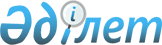 Об определении перечня должностей специалистов социального обеспечения, образования и культуры работающих в сельской местности
					
			Утративший силу
			
			
		
					Постановление Макатского районного акимата Атырауской области от 7 августа 2014 года № 215. Зарегистрировано Департаментом юстиции Атырауской области 21 августа 2014 года № 2969. Утратило силу постановлением Макатского районного акимата Атырауской области от 2 декабря 2014 года 314.
      В редакции от: 02.12.2014
      Сноска. Утратило силу постановлением Макатского районного акимата Атырауской области от 02.12.2014 № 314. 

      Примечание РЦПИ.

      В тексте документа сохранена пунктуация и орфография оригинала.
      В соответствии с пунктом 3 статьи 238 Трудового Кодекса Республики Казахстан от 15 мая 2007 года, статьями 31, 37 Закона Республики Казахстан от 23 января 2001 года "О местном государственном управлении и самоуправлении в Республике Казахстан" и решением районного маслихата от 23 июля 2014 года № 242-V "О согласовании перечня должностей специалистов социального обеспечения, образования и культуры работающих в сельской местности", акимат района ПОСТАНОВЛЯЕТ:
      1.  Определить перечень должностей специалистов социального обеспечения, образования и культуры работающих в сельской местности согласно приложению к настоящему постановлению.

      2.  Контроль за исполнением настоящего постановления возложить на заместителя акима района Тулеушова Х.М.


      3. Настоящее постановление вступает в силу со дня государственной регистрации в органах юстиции, вводится в действие по истечении десяти календарных дней после дня его первого официального опубликования. ПЕРЕЧЕНЬ
Должностей специалистов социального обеспечения, образования и культуры работающих в сельской местности
      1.  Должности специалистов социального обеспечения:

      1)  консультант по социальной работе;

      2)  социальный работник по уходу;

      3)  специалист по социальной работе.

      2.  Должности специалистов образования:

      1)  руководитель государственного учреждения и казенного предприятия (кроме дошкольного государственного учреждения и казенного предприятия);

      2)  заместитель руководителя государственного учреждения (кроме дошкольного государственного учреждения и казенного предприятия);

      3)  руководитель дошкольного казенного предприятия;

      4)  специалисты (главные, старшие): учителя и врачи всех специальностей, методист, заведующий учебным мастерским, преподаватель-организатор начальной военной подготовки, заведующий библиотекой, библиотекарь, вожатый, воспитатель, заведующий интернатом, социальный педагог, медицинская сестра, диетическая сестра, музыкальный руководитель, хореограф, педагог-психолог, лаборант, инструктор по физической культуре, инструктор по труду.

      3.  Должности специалистов культуры:

      1)  руководитель государственного учреждения и казенного предприятия;

      2)  художественный руководитель;

      3)  заведующий библиотекой;

      4)  специалисты (главные, старшие): актер, библиотекарь, редактор, режиссер, солист, звукорежиссер, методист, культорганизатор, художники всех наименований, хореограф, библиограф, дирижер, концертмейстер, музыкальный руководитель, руководитель кружка.
					© 2012. РГП на ПХВ «Институт законодательства и правовой информации Республики Казахстан» Министерства юстиции Республики Казахстан
				
      Аким района

Е. Умаров

      СОГЛАСОВАНО:
Председатель сессии Макатского
районного маслихата
6 августа 2014 года

Мендалиева А.

      Государственное учреждение
"Аппарат Макатского районного
Маслихата" секретарь районного 
Маслихата
6 августа 2014 года

Жолмагамбетов Т.
Приложение к постановлению акимата района от 7 августа 2014 года № 215 